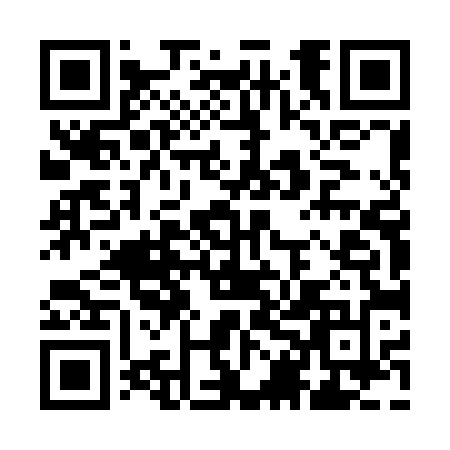 Ramadan times for Ardkinglas, UKMon 11 Mar 2024 - Wed 10 Apr 2024High Latitude Method: Angle Based RulePrayer Calculation Method: Islamic Society of North AmericaAsar Calculation Method: HanafiPrayer times provided by https://www.salahtimes.comDateDayFajrSuhurSunriseDhuhrAsrIftarMaghribIsha11Mon5:025:026:4512:304:146:166:167:5912Tue4:594:596:4212:294:166:186:188:0113Wed4:564:566:3912:294:176:206:208:0414Thu4:534:536:3712:294:196:226:228:0615Fri4:504:506:3412:294:216:246:248:0816Sat4:484:486:3212:284:236:266:268:1017Sun4:454:456:2912:284:246:286:288:1318Mon4:424:426:2612:284:266:306:308:1519Tue4:394:396:2412:274:286:326:328:1720Wed4:364:366:2112:274:296:356:358:2021Thu4:334:336:1812:274:316:376:378:2222Fri4:304:306:1612:274:336:396:398:2523Sat4:274:276:1312:264:346:416:418:2724Sun4:244:246:1012:264:366:436:438:3025Mon4:214:216:0812:264:376:456:458:3226Tue4:184:186:0512:254:396:476:478:3527Wed4:154:156:0212:254:416:496:498:3728Thu4:114:116:0012:254:426:516:518:4029Fri4:084:085:5712:244:446:536:538:4230Sat4:054:055:5412:244:456:556:558:4531Sun5:025:026:521:245:477:577:579:471Mon4:594:596:491:245:487:597:599:502Tue4:554:556:461:235:508:018:019:533Wed4:524:526:441:235:518:038:039:554Thu4:494:496:411:235:538:058:059:585Fri4:454:456:381:225:548:088:0810:016Sat4:424:426:361:225:568:108:1010:047Sun4:394:396:331:225:578:128:1210:078Mon4:354:356:311:225:598:148:1410:109Tue4:324:326:281:216:008:168:1610:1210Wed4:284:286:251:216:028:188:1810:15